Підстава: пункт 4-1 постанови Кабінету Міністрів України від 11 жовтня 2016 р. № 710 «Про ефективне використання державних коштів» Обґрунтування на виконання вимог Постанови КМУ від 11.10.2016 № 710:Враховуючи зазначене, замовник прийняв рішення стосовно застосування таких технічних та якісних характеристик предмета закупівлі:специфікаціяДодаткова інформація.1. У місцях, де технічна специфікація містить посилання на стандартні характеристики, технічні регламенти та умови, вимоги, умовні позначення та термінологію, пов’язані з товарами, роботами чи послугами, що закуповуються, передбачені існуючими міжнародними, європейськими стандартами, іншими спільними технічними європейськими нормами, іншими технічними еталонними системами, визнаними європейськими органами зі стандартизації або національними стандартами, нормами та правилами, біля кожного такого посилання вважати вираз «або еквівалент». Таким чином вважається, що до кожного посилання додається вираз «або еквівалент». У місцях, де технічна специфікація містить посилання 1)на конкретну марку чи виробника або на конкретний процес, що характеризує продукт, чи послугу певного суб’єкта господарювання, чи на торгові марки, патенти, типи або конкретне місце походження чи спосіб виробництва, вважати наявним вираз «або еквівалент». Таким чином вважається, що до кожного посилання додається вираз «або еквівалент» (1) таке посилання обумовлено наданням Учасникам загального уявлення про технічні та якісні характеристики чи складові предмету закупівлі тощо). Під «еквівалентом» розуміється це щось рівноцінне, рівнозначне, рівносильне, таке що повністю відповідає встановленим вимогам Замовника (технічні та якісні характеристики, запропонованого еквіваленту повинні відповідати встановленим в Додатку 1 технічним та якісним характеристикам предмета закупівлі).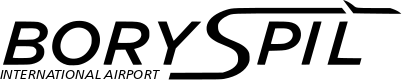 ДЕРЖАВНЕ ПІДПРИЄМСТВО«МІЖНАРОДНИЙ АЕРОПОРТ «БОРИСПІЛЬ» 08300, Україна, Київська обл., Бориспільський район, село Гора, вулиця Бориспіль -7, код 20572069, юридична особа/ суб'єкт господарювання, який здійснює діяльність в окремих сферах господарювання, зазначених у п. 4 ч.1 ст. 2 Закону України «Про публічні закупівлі»Обґрунтування технічних та якісних характеристик предмета закупівлі та очікуваної вартості предмета закупівліОбґрунтування технічних та якісних характеристик предмета закупівлі та очікуваної вартості предмета закупівліПункт КошторисуНазва предмета закупівлі із зазначенням коду за Єдиним закупівельним словникомОчікувана вартість предмета закупівлі згідно річного плану закупівельОчікувана вартість предмета закупівлі згідно ОГОЛОШЕННЯ про проведення відкритих торгівІдентифікатор процедури закупівлі9.18.2 (2023)Апарати для фільтрування, код ДК 021:2015 - 42910000-8 - Апарати для дистилювання, фільтрування чи ректифікації 92 000,00 грн. з ПДВ76 666,67грн. без ПДВ UA-2023-07-20-005964-a 1Обґрунтування технічних та якісних характеристик предмета закупівліВизначення потреби в закупівлі: Технічний стан транспортного засобу повинен відповідати вимогам низки нормативних документів: Закону України "Про дорожній рух" (ст. 12, 16, 29, 32, 33, 36, 37, 53); «Правилам дорожнього руху України»; «Правилам надання послуг з технічного обслуговування і ремонту колісних транспортних засобів», затвердженим наказом Міністерства інфраструктури України № 615 від 28.11.2014р.; «Положенню про технічне обслуговування і ремонт дорожніх транспортних засобів автомобільного транспорту», затвердженим Наказом Міністерства транспорту України №102 від 30.03.1998р.; Інструкціям по експлуатації автомобілів; Ремонтної, технологічної та сервісної літератури виробника; та ін. На виконання вимог зазначених нормативних документів фахівцями комплексу спецтранспорту ДП МА «Бориспіль» аналіз стану транспортних засобів комплексу спецтранспорту та визначено оптимальну кількість фільтрів для роботи ремонтних майстерень та приведення транспортних засобів до належного технічного стану. Обґрунтування технічних та якісних характеристик предмета закупівлі: Якісні та технічні характеристики предмета закупівлі визначені з урахуванням реальних потреб підприємства та оптимального співвідношення ціни та якості. Замовник здійснює закупівлю даного товару, оскільки він за своїми якісними та технічними характеристиками найбільше відповідатиме вимогам та потребам замовника. 2Обґрунтування очікуваної вартості предмета закупівліОбґрунтування очікуваної вартості предмета закупівлі: Визначення очікуваної вартості предмета закупівлі обумовлено статистичним аналізом загальнодоступної інформації про ціну предмета закупівлі на підставі затвердженої центральним органом виконавчої влади, що забезпечує формування та реалізує державну політику у сфері публічних закупівель, примірної методики визначення очікуваної вартості предмета закупівлі, затвердженої наказом Міністерства розвитку економіки, торгівлі та сільського господарства України від 18.02.2020 № 275. Розрахунок очікуваної вартості предмета закупівлі здійснено відповідно до Положення «Про порядок визначення очікуваної вартості предмета закупівлі» від 17.05.2022 №50-06-1. Обґрунтування обсягів закупівлі: Обсяги визначено відповідно до очікуваної потреби. 3Інша інформаціяВесь обсяг закупівлі буде замовлено у період дії правового режиму воєнного стану в Україні та протягом 90 днів з дня його припинення або скасування. Було направлено низку запитів на наступні електронні адреси: info@atl.ua Інтернет-магазин автотоварів АТЛ, office@ukrparts.com.ua Інтернет-магазин Ukrparts, info@avtoradosti.com.ua Інтернет-магазин «Авторадості», ukrpromekc@ukrpromekc.com.ua Інтернет-магазин запчастин компанії ТОВ «Ukrpromekc», info@avtoindustriya.com Інтернет магазин Сервіс Автоіндустрія, sila2017@ukr.net ТОВ «ЗЕММАШ-ТЕХНІКА», office@zahid-avto.lviv.ua Інтернет-магазин "Захід-Авто", order@zipavto.com інтернет-магазин "ЗІП-АВТО", office@techkontinent.com Компанія "Техконтинент", plohotnik@alfatechtd.com.ua Центр спецтехніки Альфатех, office@ba-trade.com БЛІЦ АВТО ТРЕЙД, vasilenko@dar-auto.com.ua Автоцентр Hyundai «Дар-Авто» Крім цього використано наявну інформації з мережі інтернет, а саме: Інтернет магазин «Vinkod.com.ua» https://vinkod.com.ua/ua, Інтернет магазин «TO24» https://to24.com.ua/ua, Інтернет магазин «Carsun» https://carsun.com.ua/ua, Інтернет магазин «dok.ua» https://dok.ua/ua, Інтернет магазин «AvtoSklad.com.ua» https://avtosklad.com.ua/. № п/пНайменування ТоваруОд.вим.К-стьВиробникМарка або модель, або артикул, або каталожний номер, або інші параметри для ідентифікації ТоваруТехнічні та якісні характеристики предмета закупівлі(Технічна специфікація)1Фільтр оливи двигуна шт39WIXWL 7171Технічні та інші характеристики: нерозбірний Сфера застосування: Hyundai Sonata, 2012 рік КМНЕС41ВВСА427214 КМНЕС41ВВСА427423 КМНЕС41ВВСА427201 КМНЕС41ВВСА427124 КМНЕС41ВВСА427438 КМНЕС41ВВСА427506 КМНЕС41ВВСА427250 КМНЕС41ВВСА427378 КМНЕС41ВВСА428288 КМНЕС41ВВСА427502. Hyundai Tucson, 2012 рік Y6LJN81BPCL211573 Y6LJN81BPCL211243 Y6LJN81BPCL211612 2Фільтр повітряний шт13INTERPARTSIPA-H050Технічні та інші характеристики: паперовий Сфера застосування: Hyundai Sonata, 2012 рік КМНЕС41ВВСА427214 КМНЕС41ВВСА427423 КМНЕС41ВВСА427201 КМНЕС41ВВСА427124 КМНЕС41ВВСА427438 КМНЕС41ВВСА427506 КМНЕС41ВВСА427250 КМНЕС41ВВСА427378 КМНЕС41ВВСА428288 КМНЕС41ВВСА427502 3Фільтр салону шт.29NIPPARTSN1340521Технічні та інші характеристики: вугільний Сфера застосування: Hyundai Sonata 2012 рік КМНЕС41ВВСА427214 КМНЕС41ВВСА427423КМНЕС41ВВСА427201КМНЕС41ВВСА427124КМНЕС41ВВСА427438КМНЕС41ВВСА427506КМНЕС41ВВСА427250КМНЕС41ВВСА427378КМНЕС41ВВСА428288КМНЕС41ВВСА4275024Фільтр повітряний шт.10JC PREMIUMB20319PRТехнічні та інші характеристики: паперовий Сфера застосування: Hyundai Tucson 2012 рік Y6LJN81BPCL211573 Y6LJN81BPCL211243 Y6LJN81BPCL211612 5Фільтр салону шт.9JC PREMIUMB40305PRТехнічні та інші характеристики: звичайний Сфера застосування: Hyundai Tucson 2012 рік Y6LJN81BPCL211573 Y6LJN81BPCL211243 Y6LJN81BPCL211612 6Фільтр оливи двигуна шт.3BOSCHF026407 098Технічні та інші характеристики: розбірний Сфера застосування: Toyota Camry 2010 рік JTNBE40K603204024 JTNBК40K603051878 7Фільтр АКПП шт1TOYOTA3533048020Технічні та інші характеристики: розбірний Сфера застосування: Toyota Camry 2010 рік JTNBE40K603204024 JTNBК40K603051878 8Фільтр повітряний шт2WIXWA9576Технічні та інші характеристики: паперовий Сфера застосування: Toyota Camry 2010 рік JTNBE40K603204024 JTNBК40K603051878 9Фільтр салону шт4Toyota або еквівалент8713930040 або еквівалентТехнічні та інші характеристики: вугільний Сфера застосування: Toyota Camry 2010 рік JTNBE40K603204024 JTNBК40K603051878 Toyota Avensis2010 рікSB1BG76L10E044188SB1BG76L90E042608SB1BG76LX0E04431810Фільтр оливи двигуна шт4WIXWL7203Технічні та інші характеристики: нерозбірний Сфера застосування: Skoda Roomster 2008 рік TMBMC45J09B600729 TMBMC45J99B600700 11Фільтр повітряний шт4JC PREMIUMB2W058PRТехнічні та інші характеристики: паперовий Сфера застосування: Skoda Roomster 2008 рік TMBMC45J09B600729 TMBMC45J99B600700 12Фільтр паливний шт2WIXWF8317Технічні та інші характеристики: тонкої очистки Сфера застосування: Skoda Roomster 2008 рік TMBMC45J09B600729 TMBMC45J99B600700 13Фільтр салону шт3PROFIT1520-1034Технічні та інші характеристики: звичайний Сфера застосування: Skoda Roomster 2008 рік TMBMC45J09B600729 TMBMC45J99B600700 14Фільтр оливи двигуна шт2Toyota9091510003Технічні та інші характеристики: нерозбірний Сфера застосування: Toyota Avensis 2010 рік SB1BG76L10E044188 SB1BG76L90E042608 SB1BG76LX0E044318 15Фільтр повітряний шт2JC PREMIUMB22089PRТехнічні та інші характеристики: паперовий Сфера застосування: Toyota Avensis 2010 рік SB1BG76L10E044188 SB1BG76L90E042608 SB1BG76LX0E044318 16Фільтр оливи двигуна шт2WIXWL7172Технічні та інші характеристики: нерозбірний Сфера застосування: Toyota Land Cruizer Prado, 2008 рік JTEBU25J085147617 17Фільтр повітряний шт2PROFIT1512-2640Технічні та інші характеристики: паперовий Сфера застосування: Toyota Land Cruizer Prado, 2008 рік JTEBU25J085147617 18Фільтр салону шт2WIXWP 9026Технічні та інші характеристики: вугільний Сфера застосування: Toyota Land Cruizer Prado, 2008 рік JTEBU25J085147617 19Фільтр паливний шт2BOSCHF026403756Технічні та інші характеристики: тонкої очистки Сфера застосування: Toyota Land Cruizer Prado, 2008 рік JTEBU25J085147617 20Фільтр оливи двигуна шт6WIXWL 7071Технічні та інші характеристики: нерозбірний Сфера застосування: Volkswagen Caddy, 2005 рік WV2ZZZ2KZ6X003995 2006 рік WV2ZZZ2KZ7X044014 WV2ZZZ2KZ7X057593 WV2ZZZ2KZ7X042697 WV2ZZZ2KZ7X066157 21Фільтр оливи двигуна шт6CHAMPIONCOF 100534EТехнічні та інші характеристики: розбірний Сфера застосування: Volkswagen Jetta 2006 рік WVWZZZ1KZ6M808525 WVWZZZ1KZ6M761165 WVWZZZ1KZ6M761972 WVWZZZ1KZ6М810436 WVWZZZ1KZ7M043272 22Фільтр салону шт6WIXWP 9147Технічні та інші характеристики: звичайний Сфера застосування: Volkswagen Jetta 2006 рік WVWZZZ1KZ6M808525 WVWZZZ1KZ6M761165 WVWZZZ1KZ6M761972 WVWZZZ1KZ6М810436 WVWZZZ1KZ7M043272 23Фільтр оливи двигуна шт5WIXWL 7296Технічні та інші характеристики: розбірний Сфера застосування: Volkswagen Transporter Т5, 2004 рік WV1ZZZ7HZ4H079562 2005 рік WV2ZZZ7HZ7H048271 24Фільтр повітряний шт3VAG7H0129620AТехнічні та інші характеристики: паперовий Сфера застосування: Volkswagen Transporter Т5, 2004 рік WV1ZZZ7HZ4H079562 2005 рік WV2ZZZ7HZ7H048271 25Фільтр салону шт3VAG7H0819631Технічні та інші характеристики: звичайний Сфера застосування: Volkswagen Transporter Т5, 2004 рік WV1ZZZ7HZ4H079562 2005 рік WV2ZZZ7HZ7H048271 26Фільтр паливний шт3WIXWF 8358Технічні та інші характеристики: тонкої очистки Сфера застосування: Volkswagen Transporter Т5, 2004 рік WV1ZZZ7HZ4H079562 2005 рік WV2ZZZ7HZ7H048271 27Фільтр паливний шт2WIXWF8041Технічні та інші характеристики: тонкої очистки Сфера застосування: Volkswagen Transporter Т5, 2004 рік WV1ZZZ7HZ4H079562 2005 рік WV2ZZZ7HZ7H048271 28Фільтр оливи двигуна шт6MANN FILTERWP 1144Технічні та інші характеристики: нерозбірний Сфера застосування: Iveco PowerDaily A50.13,2010 рікLNVU1CA37AV702156LNVU1CA38AV701369LNVU1CA32AV7022122011 рікLNVU1CA32BV30015729Фільтр повітряний шт3Iveco503645968Технічні та інші характеристики: паперовий Сфера застосування: Iveco Power Daily A50.13, 2010 рік LNVU1CA37AV702156 LNVU1CA38AV701369 LNVU1CA32AV702212 2011 рік LNVU1CA32BV300157 30Фільтр паливний шт3BOSCH1457434402Технічні та інші характеристики: тонкої очистки Сфера застосування: Iveco Power Daily A50.13, 2010 рік LNVU1CA37AV702156 LNVU1CA38AV701369 LNVU1CA32AV702212 2011 рік LNVU1CA32BV300157 31Фільтр паливний шт3M FILTERDF695Технічні та інші характеристики: тонкої очистки Сфера застосування: Iveco Power Daily A50.13, 2010 рік LNVU1CA37AV702156 LNVU1CA38AV701369 LNVU1CA32AV702212 2011 рік LNVU1CA32BV300157 32Фільтр оливи двигуна шт2WIXWL7527Технічні та інші характеристики: нерозбірний Сфера застосування: CITROEN JUMPER МД, 2015 рік VF7YBZMFB12960420 33Фільтр повітряний шт1Citroen / Peugeot1359643080Технічні та інші характеристики: паперовий Сфера застосування: CITROEN JUMPER МД, 2015 рік VF7YBZMFB12960420 34Фільтр салону шт1Citroen / Peugeot6447Технічні та інші характеристики: звичайний Сфера застосування: CITROEN JUMPER МД, 2015 рік VF7YBZMFB12960420 35Фільтр паливний шт1Citroen / PeugeotE148145Технічні та інші характеристики: тонкої очистки Сфера застосування: CITROEN JUMPER МД, 2015 рік VF7YBZMFB12960420 